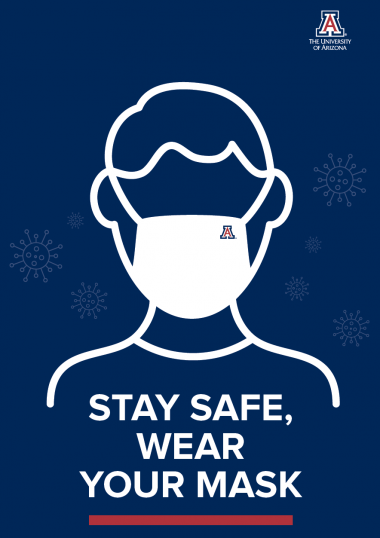 Video TimeCommentsAudioUA Staff on screen in UA logo shirt in the hallwayIn order to keep faculty, staff, students, and  safe and prevent others from becoming sick with COVID-19, it is important for EVERYONE participating in  Programming to follow UA Cooperative Extension policies and procedures.or , wearing a face covering or staying more than 6 feet away from one another is not only challenging, but  go against .effort to accommodate stakeholders with alternate programming strategies if they are unwilling to or cannot comply with UA Cooperative Extension policies.One example  conducting webinar through Zoom or other platform instead of hostingin-person meeting. “office hours” where stakeholders can call into our office to ask questions.Additionally, with the use of social media, UA Cooperative Extension continue to offer unique and valuable remember these steps.1. indly the UA Cooperative Extension Policies well advance of the programming including stakeholder expectations in writing2. pon arrival to a UA facility, location, or program3. rovide alternate programming of delivery.4. olitely ask to make appropriate accommodations.This can be challenging, and we know most of our are happy to comply with UA Cooperative Extension policies, but that there will be a few that cannot or will not. If you feel like you need help, reach out to your County Extension Director, Department Head, Division Director, or Center Director for support.